                                                                               Приложение 3 к протоколу заседания                                                                                Совета депутатов муниципального округа                                                                                 Тверской от 23.01.2020 № 29Проект размещения ограждающего устройства (ворота с калиткой в арке со стороны Лесной ул.) по адресу ул. Лесная, д.8АМесто размещения ограждающих устройств на придомовой территории, определенной в соответствии с утвержденным проектом межевания территории (при его наличии)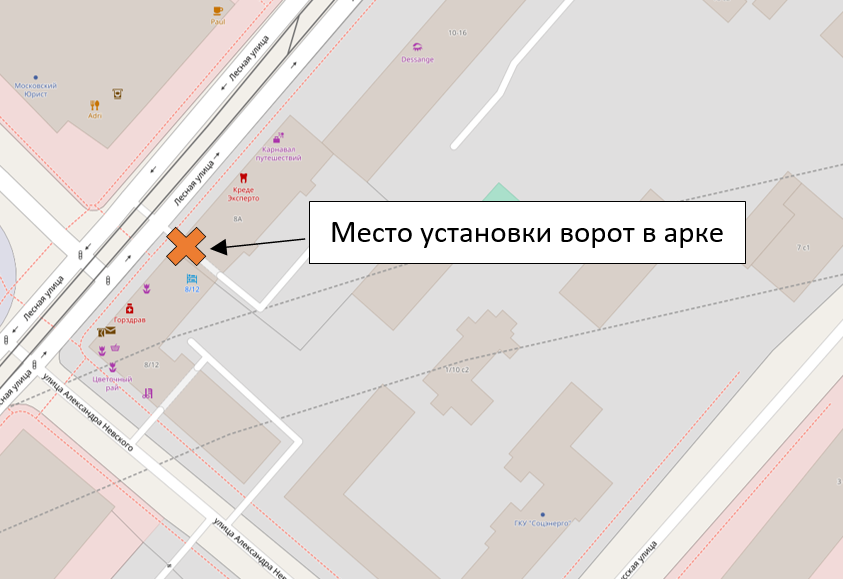 Тип ограждающего устройстваВорота распашные автоматические с калиткой.Размеры, внешний вид ограждающего устройстваШирина: 5м. Высота: 2,5м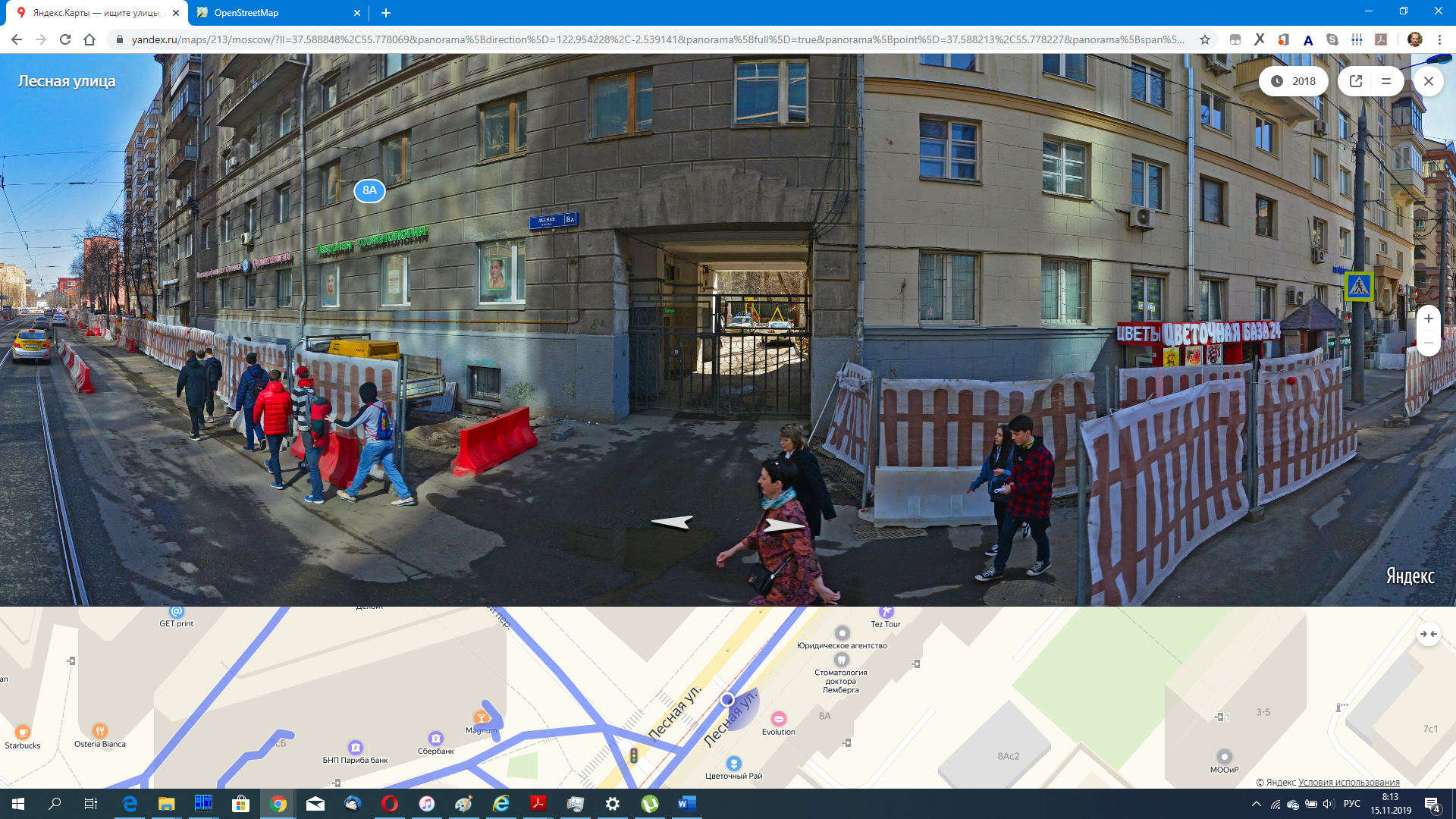 